Krajská veterinární správa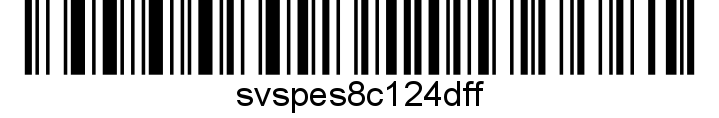 Státní veterinární správypro Kraj VysočinaRantířovská 22, 586 05  JihlavaČ. j. Nařízení Státní veterinární správy, kterým se mění nařízení Státní veterinární správy č. j. SVS/2022/166549-J ze dne 16.12.2022.Krajská veterinární správa Státní veterinární správy pro Kraj Vysočina (dále jen správní orgán nebo KVS) jako místně a věcně příslušný správní orgán podle § 49 odst. 1 písm. c) zákona 
č. 166/1999 Sb., o veterinární péči a o změně některých souvisejících zákonů (veterinární zákon) 
ve znění pozdějších předpisů (dále jen veterinární zákon), v souladu s § 54 odst. 2 písm. a) a odst. 3 veterinárního zákona a podle nařízení Evropského parlamentu a Rady (EU) 2016/429 ze dne 9. března 2016 o nákazách zvířat a o změně a zrušení některých aktů v oblasti zdraví zvířat („právní rámec 
pro zdraví zvířat“), v platném znění, nařízení Komise v přenesené pravomoci (EU) 2020/687 ze dne 17. prosince 2019, kterým se doplňuje nařízení Evropského parlamentu a Rady (EU) 2016/429, pokud jde o pravidla pro prevenci a tlumení určitých nákaz uvedených na seznamu, (dále jen „Nařízení Komise 2020/687“), a v souladu s ustanovením § 75a odst. 1 a 2 veterinárního zákona rozhodla o změně nařízení vydaných k zamezení šíření nebezpečné nákazy aviární influenzy dne 16.12.2022 pod č.j. SVS/2022/166549-J takto mimořádná veterinární opatření:Čl. 1Výskyt nákazy a poučení o nákazevydávána za účelem zamezení šíření nebezpečné nákazy-vysoce patogenní aviární influenzy (dále jen nákaza), která byla potvrzena v k.ú 741990 Rovečné (okres Žďár nad Sázavou).Aviární influenza (ptačí chřipka) je infekční onemocnění ptáků virového původu. Původcem onemocnění je chřipkový virus typu A, různých subtypů. Onemocnění se klinicky projevuje apatií, sníženým příjmem krmiva, sníženou snáškou, dýchacími potížemi, otoky na hlavě, krváceninami 
na končetinách a zvýšeným úhynem. Nemocnost i úmrtnost může dosahovat až 100%. Inkubační doba je 3 až 7 dní a jednotlivé druhy ptáků jsou k nákaze různě vnímavé. Nejvíce vnímavá k onemocnění je hrabavá a vodní drůbež a volně žijící vodní ptáci. K přenosu onemocnění dochází přímo z nemocných ptáků, nebo nepřímo pomocí kontaminovaných pomůcek, krmiva, vody apod. K infekci dochází nejčastěji přes trávicí ústrojí. Nemocní ptáci vylučují virus sekrety a exkrety, které následně kontaminují peří a okolí. Rozlišuje se vysoce patogenní forma aviární influenzy (HPAI) a nízce patogenní forma aviární influenzy (LPAI). Obě formy podléhají podle veterinárního zákona oznamovací povinnosti. 
U HPAI může výjimečně dojít při vysoké infekční dávce k přenosu na člověka, nebo na jiné savce. Virus je ničen běžnými dezinfekčními přípravky.Čl. 2 po změně zníVymezení uzavřeného pásma Pásmem dozoru se stanovují následující katastrální území: 651605 Chlum, 741981 Malé Tresné, 741990 Rovečné, 742007 Velké Tresné, 781037 Bolešín, 781045 Věstín, 781053 Věstínek, 782491 Vír, 617008 Bratrušín, 616958 Bystřice nad Pernštejnem, 616982 Dvořiště u Bystřice nad Pernštejnem, 794970 Karasín, 680257 Kozlov u Lesoňovic, 680265 Lesoňovice, 680273 Pivonice u Lesoňovic, 720747 Vítochov, 624426 Dalečín, 624471 Hluboké u Dalečína, 624489 Veselí u Dalečína, 651613 Korouhvice, 660264 Ubušín, 669580 Kobylnice nad Svratkou, 669598 Koroužné, 669601 Švařec, 708224 Nyklovice, 720739 Písečné, 733407 Brťoví, 733415 Čtyři Dvory, 733423 Prosetín u Bystřice nad Pernštejnem,  759511 Polom u Sulkovce, 759520 Sulkovec, 763446 Borovec, 763454 Olešnička, 763462 Štěpánov nad Svratkou, 763471 Vrtěžíř, 759538 Ubušínek, 773522 Horní Čepí, 774316 Unčín, 782483 Hrdá Ves, 794988 Ždánice u Bystřice nad Pernštejnem. Čl. 3 po změně zníOpatření v uzavřeném pásmuObcím v uzavřeném pásmu se nařizuje: informovat veřejnost způsobem v obci obvyklým, s cílem zvýšit povědomí o nákaze zejména mezi chovateli drůbeže nebo jiného ptactva chovaného v zajetí, lovci, pozorovateli ptáků; zajistit kontejnery nebo nepropustné uzavíratelné nádoby k bezpečnému uložení uhynulých volně žijících ptáků pro jejich svoz a neškodné odstranění asanačním podnikem; tyto nádoby vhodně umístit a označit nápisem „VPŽP 2. kategorie- Není určeno ke krmení zvířat“; neprodleně hlásit výskyt vedlejších produktů živočišného původu asanačnímu podniku a po jejich odvozu asanačním podnikem provést dezinfekci nádoby účinným dezinfekčním přípravkem; spolupracovat s KVS při provádění intenzivního úředního dozoru nad populacemi volně žijícího ptactva, zejména vodního ptactva a dalšího monitorování uhynulých nebo nemocných ptáků;Chovatelům ptáků v uzavřeném pásmu se nařizuje: držet chované ptáky odděleně od volně žijících zvířat a ostatních zvířat, tzn. zajistit umístění ptáků do uzavřených prostor, zde je držet, zamezit vniku volně žijícího ptactva do objektů zasíťováním oken a větracích otvorů, zamezit kontaminaci krmiva a napájecí vody trusem volně žijících ptáků, zamezit vstupu jiných druhů zvířat do hospodářství; není-li to proveditelné nebo slučitelné 
s požadavky na pohodu chovaných ptáků, musí být uzavřeny na některém jiném místě v témž hospodářství tak, aby nepřišly do kontaktu s drůbeží nebo jiným ptactvem chovaným v zajetí z jiných hospodářství, dále se v tomto případě přijmou i přiměřená opatření k minimalizaci jejich kontaktů 
s volně žijícím ptactvem; provádět další dozor v chovu s cílem zjistit jakékoli další šíření nákazy do hospodářství či chovu, včetně jakékoli zvýšené nemocnosti nebo úhynů nebo významného poklesu údajů o produkci; každé takové zvýšení nebo pokles okamžitě oznámit KVS na nepřetržitě dostupnou krizovou linku 
+420 720 995 209; používat na vstupech a výstupech do a z hospodářství či chovu dezinfekční prostředky vhodné k tlumení nákazy; uplatňovat vhodná opatření biologické bezpečnosti na všechny osoby, které jsou v kontaktu 
s chovanými ptáky nebo které vstupují do hospodářství či chovu nebo je opouštějí, a rovněž 
na dopravní prostředky, aby se zabránilo jakémukoli riziku šíření nákazy, zejména zajistit jejich dezinfekci při vstupu a výstupu z chovu nebo hospodářství; vést záznamy o všech osobách, které hospodářství či chov navštěvují, udržovat je v aktuálním stavu s cílem usnadnit dozor nad nákazou a jejich tlumení a zpřístupnit je KVS na její žádost; záznamy 
o návštěvách se nevyžadují, pokud návštěvníci nemají přístup do prostor, kde jsou ptáci chováni;v souladu s § 40 veterinárního zákona neškodně odstraňovat kadávery, a to neprodleně.g) umožnit KVS provedení kontrol v chovu vnímavých zvířat k nákaze HPAI s případným odběrem vzorků.V uzavřeném pásmu se dále nařizuje: přemisťovat celá těla mrtvých volně žijících a chovaných ptáků nebo jejich částí z uzavřeného pásma ke zpracování nebo k neškodnému odstranění v podniku schváleném pro uvedené účely v souladu s nařízením (ES) č. 1069/2009; neprodleně podrobit dopravní prostředky a zařízení používané k přepravě drůbeže nebo jiného ptactva chovaného v zajetí, masa, krmiva, hnoje, kejdy a podestýlky, jakož i veškerých jiných materiálů nebo látek, které by mohly být kontaminovány, přípravkem s účinnou dezinfekční látkou; uvedené platí i pro dopravní prostředky, které používají zaměstnanci nebo jiné osoby, jež vstupují do hospodářství nebo je opouštějí;provádět přepravu zvířat a produktů přes uzavřené pásmo 1. bez zastávky nebo vykládky v uzavřeném pásmu; 2. s upřednostněním hlavních silnic nebo železnic a 3. s vyhýbáním se blízkosti zařízení, která chovají ptáky;přepravovat vedlejší produkty živočišného původu pocházející z uzavřeného pásma a přepravované mimo toto pásmo pouze s veterinárním osvědčením vydaným úředním veterinárním lékařem KVS, které upraví podmínky jejich přemístění z uzavřeného pásma, KVS může rozhodnout o výjimce z tohoto pravidla za podmínek stanovených v nař. 2020/687;provádět odběr vzorků v chovech či hospodářstvích v uzavřeném pásmu, která chovají drůbež nebo volně žijící ptáky, k jiným účelům než k potvrzení nebo vyloučení nákazy pouze na základě povolení vydaného ze strany KVS;používat k přemísťování chovaných ptáků a produktů z nich v rámci uzavřeného pásma, z něj, 
do něj a přes něj pouze takové dopravní prostředky splňující tyto požadavky: 1. dopravní prostředky musí být konstruovány a udržovány tak, aby se zabránilo jakémukoli úniku nebo útěku zvířat, produktů nebo jakékoli věci představující riziko pro zdraví zvířat; 2. po každé přepravě zvířat, produktů nebo jakékoli věci představující riziko pro zdraví zvířat ihned musí být dopravní prostředky vyčištěny a vydezinfikovány a v případě potřeby následně znovu vydezinfikovány a v každém případě vysušeny nebo ponechány vyschnout před každým novým naložením zvířat nebo produktů, přičemž čištění a dezinfekce dopravního prostředku musí být provedeny přípravkem s účinnou dezinfekční látkou a náležitě zdokumentovány.Čl. 4Další opatření v uzavřeném pásmu, doba jejich trváníV uzavřeném pásmu se dále nařizuje: zákaz přemisťování (pro účely tohoto nařízení se tím rozumí včetně nákupu, prodeje, darování apod.) chovaných ptáků z a do hospodářství či chovů umístěných v pásmu dozoru;zákaz přemisťování vedlejších produktů živočišného původu (dále jen VPŽP) z ptáků z hospodářství či chovů kromě celých těl mrtvých zvířat nebo jejich částí, tj. např. odvoz či rozmetání použité podestýlky, hnoje, kejdy nebo použitého steliva, zákaz doplnění stavů pernaté zvěře a vypouštění jiného ptactva chovaného v zajetí v uzavřeném pásmu;zákaz pořádání výstav, trhů, přehlídek zvířat a jiné shromažďování ptáků;zákaz přemisťování násadových vajec z hospodářství či chovů v uzavřeném pásmu;zákaz přemisťování čerstvého masa včetně drobů z chovaných a volně žijících ptáků z chovů, jatek nebo ze zařízení pro nakládání se zvěřinou v ochranném pásmu;zákaz přemisťování masných výrobků získaných z čerstvého masa drůbeže z potravinářských podniků v ochranném pásmu, pokud tyto nebyly ošetřeny způsobem uvedeným v příloze VII 
Nařízení Komise 2020/687;Na základě žádosti o výjimku může KVS rozhodnout za podmínek stanovených Nařízení Komise 2020/687 o povolení výjimky ze zákazů uvedených v odst. 1.;Opatření podle tohoto článku se zruší pro uzavřené pásmo, pokud uplynula doba minimálně 9 dní od zrušení opatření pro ochranné pásmo a byly splněny další podmínky v souladu s článkem 55 Nařízení Komise 2020/687.Čl. 5 SankceZa nesplnění nebo porušení povinností vyplývajících z těchto mimořádných veterinárních opatření může správní orgán podle § 71 nebo § 72 veterinárního zákona uložit pokutu až do výše: 100 000 Kč, jde-li o fyzickou osobu,2 000 000 Kč, jde-li o právnickou osobu nebo podnikající fyzickou osobu.Čl. 6Poučení o nároku na poskytnutí náhrady nákladůPokud v souladu s § 67 a násl. veterinárního zákona vzniká nárok na poskytnutí náhrady nákladů 
a ztrát, které vznikly v důsledku provádění mimořádných veterinárních opatření nařízených ke zdolávání některé z nebezpečných nákaz a nemocí přenosných ze zvířat na člověka, je třeba včas uplatnit 
na základě žádosti podané u Ministerstva zemědělství, které o ní rozhodne. Podrobnosti pro uplatňování náhrady a náležitosti žádosti o její poskytnutí stanoví vyhláška č. 342/2012 Sb., o zdraví zvířat a jeho ochraně, o přemísťování a přepravě zvířat a o oprávnění a odborné způsobilosti k výkonu některých odborných veterinárních činností. Formulář žádosti je dostupný na internetových stránkách Ministerstva zemědělství. Čl. 7Společná a závěrečná ustanoveníToto nařízení nabývá podle § 2 odst. 1 a § 4 odst. 1 a 2 zákona č. 35/20021 Sb., o Sbírce právních předpisů územních samosprávných celků a některých správních úřadů, z důvodu naléhavého obecného zájmu, platnosti jeho vyhlášením formou zveřejnění ve Sbírce právních předpisů a účinnosti počátkem dne následujícího po dni jeho vyhlášení. Naléhavým obecným zájmem je zde ochrana zdraví lidí a zvířat, přičemž pozdější účinnost nařízení a opatření v něm uvedených by vedla k jeho ohrožení a značnému zvýšení rizika rozšíření nákazy. Datum a čas vyhlášení nařízení je vyznačen ve Sbírce právních předpisů. Toto nařízení se vyvěšuje na úředních deskách krajského úřadu a všech obecních úřadů, jejichž území se týká, na dobu nejméně 15 dnů a musí být každému přístupné u KVS, krajského úřadu a všech obecních úřadů, jejichž území se týká.Státní veterinární správa zveřejní oznámení o vyhlášení nařízení ve Sbírce právních předpisů na své úřední desce po dobu alespoň 15 dnů ode dne, kdy byla o vyhlášení vyrozuměna.V Jihlavě dne        MVDr. Božek Vejmelka        ředitel Krajské veterinární správy Státní veterinární správy pro Kraj Vysočinapodepsáno elektronicky v zastoupeníObdrží: